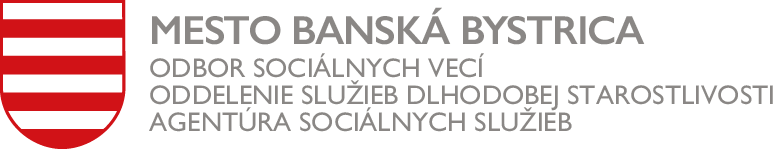 Dotazník spokojnosti s poskytovanou sociálnou službou:☐   jedáleň☐  rozvoz stravy z jedálneVážený pán/pani,dovoľujeme si Vás požiadať o vyplnenie nasledovného dotazníka, ktorého cieľom je zistiť Vašu spokojnosť, príp. nespokojnosť s poskytovanou službou. Otázky si prečítajte a odpoveď označte krížikom na stupnici 1-5, pričom 1 je najlepšie hodnotenie a 5 najhoršie hodnotenie. Dotazník je anonymný, preto nemajte obavu vyjadriť svoj vlastný názor, ktorý môže prispieť k skvalitneniu sociálnej služby.                                                                                                Mgr. Slávka Kostúrová                                                                                       vedúca Agentúry sociálnych služieb  1. Ako dlho využívate sociálnu službu ?☐  menej ako rok☐ 1-2 roky☐ 2 - 3 roky☐  viac ako 3 roky2. Do akej miery ste spokojný/á s poskytovaním sociálnej služby?3.  Označte, v ktorej jedálni sa stravujete, príp. odoberáte stravu.☐   Stredisko sociálnych služieb, ul. 9. mája 74, Banská Bystrica☐   Zariadenie pre seniorov KOMUCE, Krivánska 22, Banská Bystrica☐   Zariadenie pre seniorov Jeseň, Internátna 10, Banská Bystrica☐   Závodná jedáleň pri Mestskom úrade, ul. ČSA 26, Banská Bystrica☐   DD a DSS Senium, Jilemnického 48, Banská Bystrica☐   Školská jedáleň pri domove mládeže Univerzity Mateja Bela, Tr. SNP 53, B. Bystrica4.  Do akej miery ste spokojný/á s odobratou, príp. dovezenou stravou?		5. V čom by sa mala zlepšiť úroveň stravovania?........................................................................................................................................................................................................................................................................................................................................................................................................................................................................... 6. Máte možnosť na podávanie podnetov, sťažností, pripomienok k poskytovanej službe?☐    áno                                                ☐    nie                                             ☐   neviem 7. Odporučili by ste poskytovanie služieb našou Agentúrou sociálnych služieb svojim   
     priateľom známym?         ☐   áno                                                ☐    nie     8. Je niečo, čo by ste navrhovali zmeniť, zlepšiť?...................................................................................................................................................................................................................................................................................................................................................................................................................................................................................................................................................................................................................................................................................................................................................................................                                                                                                                        Ďakujeme za Váš čas12345Spokojnosť s rýchlosťou vybavenia službySpokojnosť s komunikáciou a poskytovaním informácií Spokojnosť s kvalitou poskytovanej službySpokojnosť s prístupom zamestnancov12345Strava je vždy tepláStrava je pestrá a chutnáPorcie sú primeranéStravu dostanem v dohodnutý čas